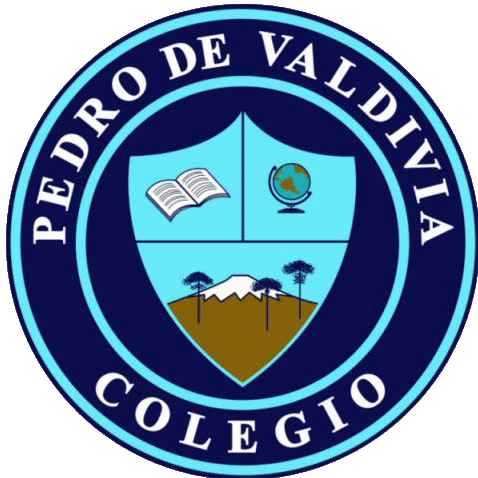 GUÍA “CUADRADOS MÁGICOS”DPL (MATEMÁTICA)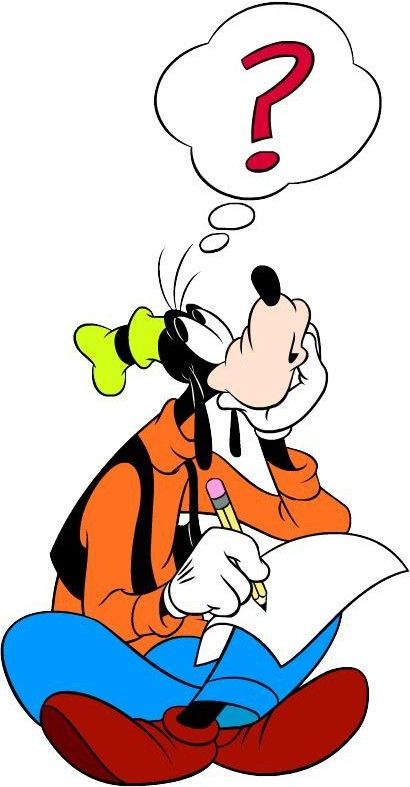 ACTIVIDAD 1: COMPLETAR UN CUADRADO MÁGICO TRADICIONAL.Completa los siguientes cuadrados mágicos de números naturales.  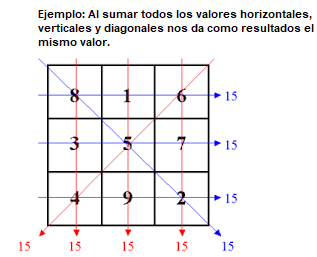 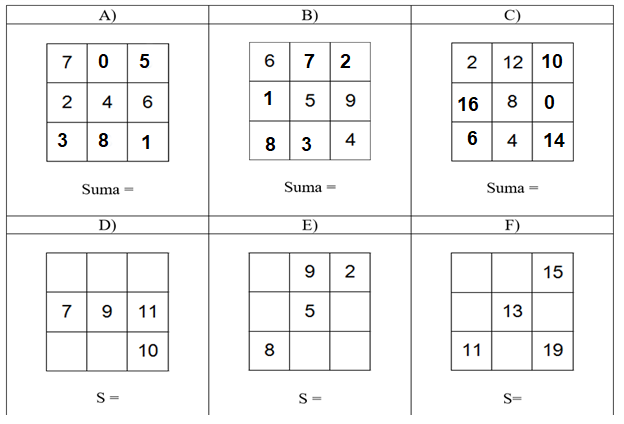 Estrategia: 1º. Primero halla lo que suma una línea que esté completa. 2º. Comienza por completar las líneas a las que sólo falte un número.3°Guíate por las flechas punteadas, las flechas te indican los números que debes sumar. ACTIVIDAD 2 CON NÚMEROS ENTEROS: COMPROBAR SI UN CUADRADO ES O NO MÁGICO.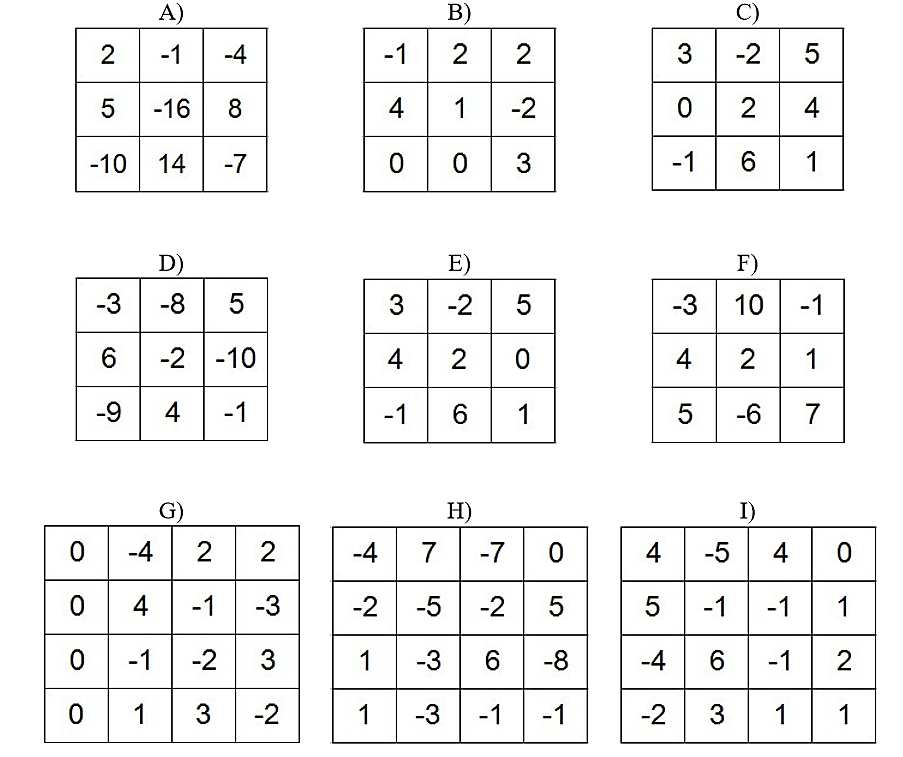 ACTIVIDAD 3: COMPLETAR UN CUADRADO MÁGICO (ENTEROS) Completa los siguientes cuadrados mágicos de números enteros. Hay flechas cómo guías para iniciar las sumas, luego debes determinar que líneas seguirás sumando para descubrir los valores que faltan.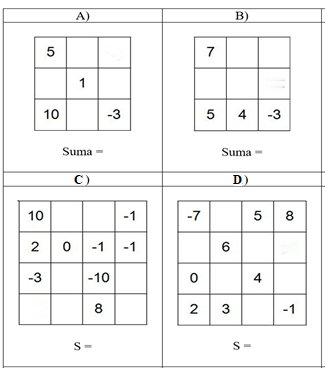 NOMBRE:CURSO:7° BásicoFECHA 05/05/2020 – 08/05/202005/05/2020 – 08/05/2020       OBJETIVO DE APRENDIZAJE (UNIDAD)OA Nº 01Mostrar que comprenden la adición y la sustracción de números enteros. (cuadrados mágicos)       OBJETIVO DE APRENDIZAJE (UNIDAD)OA Nº 01Mostrar que comprenden la adición y la sustracción de números enteros. (cuadrados mágicos)HABILIDADES DEL O.AHABILIDADES DEL O.AHABILIDADES DE LA GUIA       OBJETIVO DE APRENDIZAJE (UNIDAD)OA Nº 01Mostrar que comprenden la adición y la sustracción de números enteros. (cuadrados mágicos)       OBJETIVO DE APRENDIZAJE (UNIDAD)OA Nº 01Mostrar que comprenden la adición y la sustracción de números enteros. (cuadrados mágicos)IDENTIFICAR LA ADICIÓN Y SUSTRACCIÓN DE NÚMEROS ENTEROS.IDENTIFICAR LA ADICIÓN Y SUSTRACCIÓN DE NÚMEROS ENTEROS.x       OBJETIVO DE APRENDIZAJE (UNIDAD)OA Nº 01Mostrar que comprenden la adición y la sustracción de números enteros. (cuadrados mágicos)       OBJETIVO DE APRENDIZAJE (UNIDAD)OA Nº 01Mostrar que comprenden la adición y la sustracción de números enteros. (cuadrados mágicos)APLICAR ESTRATEGIAS DE CÁLCULO.APLICAR ESTRATEGIAS DE CÁLCULO.x       OBJETIVO DE APRENDIZAJE (UNIDAD)OA Nº 01Mostrar que comprenden la adición y la sustracción de números enteros. (cuadrados mágicos)       OBJETIVO DE APRENDIZAJE (UNIDAD)OA Nº 01Mostrar que comprenden la adición y la sustracción de números enteros. (cuadrados mágicos)DISEÑAR SITUACIONES PROBLEMÁTICAS.DISEÑAR SITUACIONES PROBLEMÁTICAS.